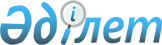 Аудандық мәслихаттың 2010 жылғы 24 желтоқсандағы N 29-1 "2011-2013 жылдарға арналған аудан бюджеті туралы" шешіміне өзгерістер мен толықтырулар енгізу туралы
					
			Күшін жойған
			
			
		
					Солтүстік Қазақстан облысы Мағжан Жұмабаев аудандық мәслихатының 2011 жылғы 22 маусымдағы N 33-1 шешімі. Солтүстік Қазақстан облысының Әділет департаментінде 2011 жылғы 19 шілдеде N 13-9-136 тіркелді. Күші жойылды - Солтүстік Қазақстан облысы Мағжан Жұмабаев атындағы аудандық мәслихаттың 2011 жылғы 22 желтоқсандағы N 39-4 Шешімімен

      Ескерту. Күші жойылды - Солтүстік Қазақстан облысы Мағжан Жұмабаев атындағы аудандық мәслихаттың 2011.12.22 N 39-4 Шешімімен      Қазақстан Республикасының 2008 жылғы 4 желтоқсандағы № 95-IV Бюджет кодексінің 106-бабы 1 және 4-тармақтарына, Қазақстан Республикасының 2001 жылғы 23 қаңтардағы № 148-ІІ «Қазақстан Республикасындағы жергілікті мемлекеттік басқару және өзін-өзі басқару туралы» Заңының 6-бабы 1-тармағы 1) тармақшасына сәйкес аудандық мәслихат ШЕШІМ ЕТТІ:



      1. Аудандық мәслихаттың 2010 жылғы 24 желтоқсандағы № 29-1 «2011-2013 жылдарға арналған аудан бюджеті туралы» (нормативтік құқықтық актілерді мемлекеттік тіркеу тізілімінде 2011 жылғы 25 қаңтарда № 13-9-128 тіркелген, аудандық «Вести» газетінің 2011 жылғы 18 ақпандағы № 7, «Мағжан жұлдызы» газетінің 2011 жылғы 18 ақпандағы № 7 сандарында жарияланған) шешіміне келесі өзгерістер мен толықтырулар енгізілсін:

      1 тармақта:

      1) тармақшада:

      «2 794 839» саны «2 808 233» санымен ауыстырылсын;

      «316 002» саны «322 396» санымен ауыстырылған;

      «1 235» саны «4 235» санымен ауыстырылсын;

      «5 000» саны «9 000» санымен ауыстырылсын.

      2) тармақшада:

      «2 873 366,4» саны «2 886 760,4» санымен ауыстырылсын;

      нұсқалған шешімнің 1, 5, 8 қосымшалары осы шешімнің 1, 2, 3 қосымшаларына сәйкес жаңа редакцияда жазылсын (қоса беріледі).



      2. Осы шешім 2011 жылғы 1 қаңтардан бастап қолданысқа енгізіледі.      Сессия төрағасы                            Мәслихат хатшысы

      В. Якушев                                  В. Гюнтнер      КЕЛІСІЛДІ:      Экономика және

      қаржы бөлімінің бастығы                    М. Омарова

Аудандық мәслихаттың

2011 жылғы 22 маусымдағы № 33-1 шешіміне

1-қосымшаАудандық мәслихаттың

2010 жылғы 24 желтоқсандағы № 29-1 шешіміне

1-қосымша Мағжан Жұмабаев ауданының 2011 жылға арналған бюджеті

Аудандық мәслихаттың

2011 жылғы 22 маусымдағы № 33-1 шешіміне

2-қосымшаАудандық мәслихаттың

2010 жылғы 24 желтоқсандағы № 29-1 шешіміне

5-қосымша 2011 жылға арналған аудан бюджетінің бюджеттік бағдарламаларға бөлінген бюджеттік инвестициялық жобаларын (бағдарламаларын) іске асыруға және заңды тұлғалардың жарғылық капиталын қалыптастыруға немесе ұлғайтуға бағытталған бюджеттік даму бағдарламаларының тізбесі

Аудандық мәслихаттың

2011 жылғы 22 маусымдағы № 33-1 шешіміне

3-қосымшаАудандық мәслихаттың

2010 жылғы 24 желтоқсандағы № 29-1 шешіміне

8-қосымша Мағжан Жұмабаев ауданының селолық округтерінің 2011 жылға арналған бюджеттік бағдарламаларыкестенің жалғасыкестенің жалғасыкестенің жалғасы
					© 2012. Қазақстан Республикасы Әділет министрлігінің «Қазақстан Республикасының Заңнама және құқықтық ақпарат институты» ШЖҚ РМК
				Са

на

тыСы

ны

быIш

кi

сы

ны

быАтауы2011 жыл1) Кірістер2 808 233,01Салықтық түсімдер322 396,001Табыс салығы5 575,02Жеке табыс салығы5 575,003Әлеуметтік салық153 677,01Әлеуметтік салық153 677,004Меншікке салынатын салықтар137 284,01Мүлікке салынатын салықтар70 460,03Жер салығы13 407,04Көлiк құралдарына салынатын салық34 717,05Бірыңғай жер салығы18 700,005Тауарларға, жұмыстарға және қызметтер көрсетуге салынатын iшкi салықтар23 451,02Акциздер2 690,03Табиғи және басқа ресурстарды пайдаланғаны үшiн түсетiн түсiмдер15 420,04Кәсiпкерлiк және кәсiби қызметтi жүргiзгенi үшiн алынатын алымдар5 296,05Бизнестік ойынға салық45,008Заңдық мәнді іс-әрекеттерді жасағаны және (немесе) құжаттар бергені үшін оған уәкілеттігі бар мемлекеттік органдар немесе лауазымды адамдар алатын міндетті төлемдер2 409,01Мемлекеттік баж2 409,02Салықтық емес түсiмдер4 235,001Мемлекет меншігінен түсетін түсімдер700,05Мемлекет меншігіндегі мүлікті жалға беруден түсетін кірістер700,006Басқа да салықтық емес түсімдер3 535,01Басқа да салықтық емес түсімдер3 535,03Негізгі капиталды сатудан түсетін түсімдер9 000,001Мемлекеттік мекемелерге бекітілген мемлекеттік мүліктерді сату3 000,01Мемлекеттік мекемелерге бекітілген мемлекеттік мүліктерді сату3 000,003Жердi және материалдық емес активтердi сату6 000,01Жерді сату6 000,04Трансферттерден түсетін түсімдер2 472 602,002Мемлекеттiк басқарудың жоғары тұрған органдарынан түсетiн трансферттер2 472 602,02Облыстық бюджеттен түсетiн нысаналы трансферттер2 472 602,0Функционалдық топФункционалдық топФункционалдық топФункционалдық топ2011 мың теңгеБюджеттік бағдарламалардың әкiмшiсiБюджеттік бағдарламалардың әкiмшiсiБюджеттік бағдарламалардың әкiмшiсi2011 мың теңгеБағдарламаБағдарлама2011 мың теңгеАтауы2011 мың теңге2) Шығындар2886760,401Жалпы сипаттағы мемлекеттiк қызметтер261782,5112Аудан (облыстық маңызы бар қала) мәслихатының аппараты12860,0001Аудан (облыстық маңызы бар қала) мәслихатының қызметін қамтамасыз ету12688,0003Мемлекеттік органдардың күрделі шығыстары172,0122Аудан (облыстық маңызы бар қала) әкімінің аппараты47830,0001Аудан (облыстық маңызы бар қала) әкімінің қызметін қамтамасыз ету46760,0003Мемлекеттік органдардың күрделі шығыстары1070,0123Қаладағы аудан, аудандық маңызы бар қала, кент, ауыл (село), ауылдық (селолық) округ әкімінің аппараты182707,5001Қаладағы ауданның, аудандық маңызы бар қаланың, кенттің, ауылдың (селоның), ауылдық (селолық) округтің әкімі қызметін қамтамасыз ету182134,8022Мемлекеттік органдардың күрделі шығыстары572,7459Ауданның (облыстық маңызы бар қаланың) экономика және қаржы бөлімі18385,0001Экономикалық саясатты, қалыптастыру мен дамыту, мемлекеттік жоспарлау ауданның (облыстық маңызы бар қаланың) бюджеттік атқару және коммуналдық меншігін басқару саласындағы мемлекеттік саясатты іске асыру жөніндегі қызметтер15996,0003Салық салу мақсатында мүлікті бағалауды жүргізу1120,0004Біржолғы талондарды беру жөніндегі жұмысты және біржолғы талондарды іске асырудан сомаларды жинаудың толықтығын қамтамасыз етуді ұйымдастыру763,0011Коммуналдық меншікке түскен мүлікті есепке алу, сақтау, бағалау және сату460,0015Мемлекеттік органдардың күрделі шығыстары46,002Қорғаныс5580,0122Аудан (облыстық маңызы бар қала) әкімінің аппараты5580,0005Жалпыға бірдей әскери міндетті атқару шеңберіндегі іс-шаралар4580,0006Аудан (облыстық маңызы бар қала) ауқымындағы төтенше жағдайлардың алдын алу және оларды жою500,0007Аудандық (қалалық) ауқымдағы дала өрттерінің, сондай-ақ мемлекеттік өртке қарсы қызмет органдары құрылмаған елді мекендерде өрттердің алдын алу және оларды сөндіру жөніндегі іс-шаралар500,003Қоғамдық тәртіп, қауіпсіздік, құқықтық, сот, қылмыстық-атқару қызметі1865,0458Аудан (облыстық маңызы бар қаланың) тұрғын үй-коммуналдық шаруашылығы,жолаушылар көлігі және автомобиль жолдары бөлімі1865,0021Елді мекендерде жол жүрісі қауіпсіздігін қамтамасыз ету1865,004Бiлiм беру1859359,0464Ауданның (облыстық маңызы бар қаланың) білім беру бөлімі1859359,0001Жергілікті деңгейде білім беру саласындағы мемлекеттік саясатты іске асыру жөніндегі қызметтер7140,0003Жалпы білім беру1694616,0004Ауданның (облыстық маңызы бар қаланың) мемлекеттік білім беру мекемелерінде білім беру жүйесін ақпараттандыру5375,0005Ауданның (облыстық маңызы бар қаланың) мемлекеттік білім беру мекемелер үшін оқулықтар мен оқу-әдістемелік кешендерді сатып алу және жеткізу4743,0006Балалар үшін қосымша білім беру10379,0009Мектепке дейінгі тәрбие ұйымдарының қызметін қамтамасыз ету95686,0018Кәсіптік оқытуды ұйымдастыру9634,0015Жетім баланы (жетім балаларды) және ата-аналарының қамқорынсыз қалған баланы (балаларды) күтіп-ұстауға асыраушыларына ай сайынғы ақшалай қаражат төлемдері11189,0020Үйде оқытылатын мүгедек балаларды жабдықпен, бағдарламалық қамтыммен қамтамасыз ету7493,0021Мектеп мұғалімдерінің және мектепке дейінгі білім ұйымдарының тәрбиешілеріне біліктілік санаттары үшін қосымша ақы мөлшерін ұлғайту13104,006Әлеуметтiк көмек және әлеуметтiк қамсыздандыру152490,0451Ауданның (облыстық маңызы бар қаланың) жұмыспен қамту және әлеуметтік бағдарламалар бөлімі152490,0001Жергілікті деңгейде халық үшін әлеуметтік бағдарламаларды жұмыспен қамтуды қамтамасыз етуді іске асыру саласындағы мемлекеттік саясатты іске асыру жөніндегі қызметтер18074,0002Еңбекпен қамту бағдарламасы20552,0004Ауылдық жерлерде тұратын денсаулық сақтау, білім беру, әлеуметтік қамтамасыз ету, мәдениет мамандарына отын сатып алу бойынша әлеуметтік көмек көрсету1200,0005Мемлекеттік атаулы әлеуметтік көмек 15000,0007Жергілікті өкілетті органдардың шешімі бойынша азаматтардың жекелеген топтарына әлеуметтік көмек22172,0010Үйден тәрбиеленіп оқытылатын мүгедек балаларды материалдық қамтамасыз ету513,0011Жәрдемақыларды және басқа да әлеуметтік төлемдерді есептеу, төлеу мен жеткізу бойынша қызметтерге ақы төлеу759,0014Мұқтаж азаматтарға үйде әлеуметтiк көмек көрсету32170,001618 жасқа дейінгі балаларға мемлекеттік жәрдемақылар26222,0017Мүгедектерді оңалту жеке бағдарламасына сәйкес, мұқтаж мүгедектерді міндетті гигиеналық құралдармен қамтамасыз етуге және ымдау тілі мамандарының, жеке көмекшілердің қызмет көрсетуі6632,0021Мемлекеттік органдардың күрделі шығыстары1100,0023Жұмыспен қамту орталықтарының қызмет етуін қамтамасыз ету8096,007Тұрғын үй-коммуналдық шаруашылық122211,0123Қаладағы аудан, аудандық маңызы бар қала, кент, ауыл (село), ауылдық (селолық) округ әкімінің аппараты22959,0008Елді мекендерде көшелерді жарықтандыру12037,0009Елді мекендердің санитариясын қамтамасыз ету4750,0010Жерлеу орындарын күтіп-ұстау және туысы жоқ адамдарды жерлеу538,0011Елді мекендерді абаттандыру мен көгалдандыру5634,0467Ауданның (облыстық маңызы бар қаланың) құрылыс бөлімі99137,0003Мемлекеттік коммуналдық тұрғын үй қорының тұрғын үй құрылысы және (немесе) сатып алу7000,0006Cумен жабдықтау жүйесін дамыту13090,0007Қалаларды және елді мекендерді абаттандыруды дамыту13047,0019Тұрғын үй салу50780,00222020 жұмыспен қамту бағдарламасы шеңберінде инженерлік-

коммуникациялық инфрақұрылымдарды дамыту15220,0458Аудан (облыстық маңызы бар қаланың) тұрғын үй-коммуналдық шаруашылығы,жолаушылар көлігі және автомобиль жолдары бөлімі115,0003Мемлекеттік тұрғын үй қорын сақтауды ұйымдастыру19,0012Сумен жабдықтау және су бөлу жүйесінің қызмет етуі96,008Мәдениет, спорт, туризм және ақпараттық кеңістiк108625,9123Қаладағы аудан, аудандық маңызы бар қала, кент, ауыл (село), ауылдық (селолық) округ әкімінің аппараты52135,5006Жергілікті деңгейде мәдени-демалыс жұмыстарын қолдау52135,5457Ауданның (облыстық маңызы бар қаланың) мәдениет, тілдерді дамыту, дене шынықтыру және спорт бөлімі32786,4001Жергілікті деңгейде мәдениет, тілдерді дамыту, дене шынықтыру және спорт саласындағы мемлекеттік саясатты іске асыру жөніндегі қызметтер6165,4003Мәдени-демалыс жұмысын қолдау12843,0006Аудандық (қалалық) кiтапханалардың жұмыс iстеуi12278,0007Мемлекеттік тілді және Қазақстан халықтарының басқа да тілдерін дамыту550,0014Мемлекеттік органдардың күрделі шығыстары950,0456Ауданның (облыстық маңызы бар қаланың) ішкі саясат бөлімі18492,0001Жергілікті деңгейде ақпарат, мемлекеттілікті нығайту және азаматтардың әлеуметтік сенімділігін қалыптастыру саласында мемлекеттік саясатты іске асыру жөніндегі қызметтер6281,0002Газеттер мен журналдар арқылы мемлекеттік ақпараттық саясат жүргізу жөніндегі қызметтер12211,0457Ауданның (облыстық маңызы бар қаланың) мәдениет, тілдерді дамыту, дене шынықтыру және спорт бөлімі5212,0009Аудандық (облыстық маңызы бар қалалық) деңгейде спорттық жарыстар өткiзу1499,0010Әртүрлi спорт түрлерi бойынша аудан (облыстық маңызы бар қала) құрама командаларының мүшелерiн дайындау және олардың облыстық спорт жарыстарына қатысуы3713,010Ауыл, су, орман, балық шаруашылығы, ерекше қорғалатын табиғи аумақтар, қоршаған ортаны және жануарлар әлемін қорғау, жер қатынастары302562,0474Ауданның (облыстық маңызы бар қаланың) ауыл шаруашылық және ветеринария бөлімі18507,0001Жергілікті деңгейде ауыл шаруашылығы және ветеринария саласындағы мемлекеттік саясатты іске асыру жөніндегі қызметтер12766,0007Қаңғыбас иттер мен мысықтарды ұстау және құрту600,0099Республикалық бюджеттен берілетін нысаналы трансферттер есебінен ауылдық елді мекендер саласының мамандарын әлеуметтік қолдау шараларын іске асыру5141,0463Ауданның (облыстық маңызы бар қаланың) жер қатынастары бөлімі8537,0001Аудан (облыстық маңызы бар қала) аумағында жер қатынастарын реттеу саласындағы мемлекеттік саясатты іске асыру жөніндегі қызметтер8514,0007Мемлекеттік органдардың күрделі шығыстары23,0474Ауданның (облыстық маңызы бар қаланың) ауыл шаруашылық және ветеринария бөлімі15134,0013Эпизоотияға қарсы іс-шаралар жүргізу15134,0467Ауданның (облыстық маңызы бар қаланың) құрылыс бөлімі258554,0012Сумен жабдықтау жүйесін дамыту258554,0463Ауданның (облыстық маңызы бар қаланың) жер қатынастары бөлімі1830,0003Елдi мекендердi жер-шаруашылық орналастыру1830,011Өнеркәсіп, сәулет, қала құрылысы және құрылыс қызметі5651,0467Ауданның (облыстық маңызы бар қаланың) құрылыс бөлімі5651,0001Жергілікті деңгейде құрылыс саласындағы мемлекеттік саясатты іске асыру жөніндегі қызметтер5542,7017Мемлекеттік органдардың күрделі шығыстары108,312Көлiк және коммуникациялар17490,0123Қаладағы аудан, аудандық маңызы бар қала, кент, ауыл (село), ауылдық (селолық) округ әкімінің аппараты8000,0013Аудандық маңызы бар қалаларда, кенттерде, ауылдарда (селоларда), ауылдық (селолық) округтерде автомобиль жолдарын инфрақұрылымын дамыту8000,0458Аудан (облыстық маңызы бар қаланың) тұрғын үй-коммуналдық шаруашылығы, жолаушылар көлігі және автомобиль жолдары бөлімі9490,0023Автомобиль жолдарының жұмыс істеуін қамтамасыз ету9490,013Басқалар25141,0469Ауданның (облыстық маңызы бар қаланың) кәсіпкерлік бөлімі5585,0001Жергілікті деңгейде кәсіпкерлік пен өнеркәсіпті дамыту саласындағы мемлекеттік саясатты іске асыру жөніндегі қызметтер5547,0004Мемлекеттік органдардың күрделі шығыстары38,0451Ауданның (облыстық маңызы бар қаланың) жұмыспен қамту және әлеуметтік бағдарламалар бөлімі11700,0022«Бизнестің жол картасы - 2020» бағдарламасы аясында жеке кәсіпкерлікті қолдау11700,0458Аудан (облыстық маңызы бар қаланың) тұрғын үй-коммуналдық шаруашылығы, жолаушылар көлігі және автомобиль жолдары бөлімі6356,0001Жергілікті деңгейде тұрғын үй-коммуналдық шаруашылығы, жолаушылар көлігі және автомобиль жолдары саласындағы мемлекеттік саясатты іске асыру жөніндегі қызметтер6159,0013Мемлекеттік органдардың күрделі шығыстары197,0459Ауданның (облыстық маңызы бар қаланың) экономика және қаржы бөлімі1500,0012Ауданның (облыстық маңызы бар қаланың) жергілікті атқарушы органының резерві1500,015Трансферттер24003,0459Ауданның (облыстық маңызы бар қаланың) экономика және қаржы бөлімі24003,0006Нысаналы пайдаланылмаған ( толық пайдаланылмаған ) трансферттерді қайтару24003,03) Таза бюджеттік кредиттеу39518,1Бюджеттік кредиттер40051,1функционалдықфункционалдықфункционалдықфункционалдықСомасы мың теңгебюджеттік бағдарлама әкімшілігібюджеттік бағдарлама әкімшілігібюджеттік бағдарлама әкімшілігіСомасы мың теңгебағдарламабағдарламаСомасы мың теңгеАтауыСомасы мың теңге10Ауыл, су, орман, балық шаруашылығы, ерекше қорғалатын табиғи аумақтар, қоршаған ортаны және жануарлар әлемін қорғау, жер қатынастары40051,1474Ауданның (облыстық маңызы бар қаланың) ауыл шаруашылық және ветеринария бөлімі40051,1009Ауылдық елді мекендердің әлеуметтік саласының мамандарын әлеуметтік қолдау шараларын іске асыру үшін бюджеттік кредиттер40051,1Бюджеттік кредиттерді өтеу533,0СанатыСанатыСанатыСанатыСомасы мың теңгеСыныбыСыныбыСыныбыСомасы мың теңгеІшкі сыныбыІшкі сыныбыСомасы мың теңгеАтауыСомасы мың теңге05Бюджеттік кредиттерді өтеу533,001Бюджеттік кредиттерді өтеу533,01Мемлекеттік бюджеттен берілген, бюджеттік кредиттерді өтеу533,04) Қаржылық активтермен операциялар бойынша сальдо0Қаржы активтерін сатып алу0Мемлекеттік қаржы активтерін сатудан түсетін түсімдер05) Бюджеттің (пайда) тапшылығы-118045,56) Бюджеттің (пайданы қолдану) тапшылығын қаржыландыру118045,5Қарыздардан түскен түсімдер83717,0СанатыСанатыСанатыСанатыСомасы мың теңгеСыныбыСыныбыСыныбыСомасы мың теңгеІшкі сыныбыІшкі сыныбыСомасы мың теңгеАтауыСомасы мың теңге7Қарыздардан түскен түсімдер83717,001Ішкі мемлекеттік қарыздар83717,02Қарыз шарттары83717,0Қарыздарды өтеу533,0функционалдықфункционалдықфункционалдықфункционалдықСомасы мың теңгебюджеттік бағдарламаның әкімшілігібюджеттік бағдарламаның әкімшілігібюджеттік бағдарламаның әкімшілігіСомасы мың теңгебағдарламабағдарламаСомасы мың теңгеАтауыСомасы мың теңге16Қарызды өтеу533,0459Ауданның (облыстық маңызы бар қала) экономика және қаржы бөлімі533,0005Жергілікті атқарушы органның жоғары тұрған бюджет алдындағы борышын өтеу533,0811Бюджеттік қаражаттың қолданыстағы қалдықтары34861,5Функционалдық топФункционалдық топФункционалдық топФункционалдық топСомасы мың теңгеБюджеттік бағдарламалардың әкімшісіБюджеттік бағдарламалардың әкімшісіБюджеттік бағдарламалардың әкімшісіСомасы мың теңгеБағдарламаБағдарламаСомасы мың теңге123АтауыСомасы мың теңге2) Шығыстар397695,17Тұрғын үй-коммуналдық шаруашылық99090,0467Ауданның (облыстық маңызы бар қаланың) құрылыс бөлімі99090,03Мемлекеттік коммуналдық тұрғын үй қорының тұрғын үй құрылысы және (немесе) сатып алу7000,06Сумен жабдықтау жүйесін дамыту13090,07Қалаларды және елді мекендерді абаттандыруды дамыту13000,019Тұрғын үй салу50780,0222020 жұмыспен қамту бағдарламасы аясында инженерлік-коммуникациялық инфрақұрылымдарды дамыту15220,010Ауыл, су, орман,балық шаруашылығы,ерекше қорғалатын табиғи аумақтар, қоршаған ортаны және жануарлар әлемін қорғау, жер қатынастары298605,1467Ауданның (облыстық маңызы бар қаланың) құрылыс бөлімі258554,012Сумен жабдықтау жүйесін дамыту258554,0474Ауданның (облыстық маңызы бар қаланың) ауыл шаруашылық және ветеринария бөлімі40051,19Селолық елді мекендердің әлеуметтік салаларының мамандарын әлеуметтік қолдау шараларын іске асыру үшін бюджеттік кредиттер40051,1Функционалдық топФункционалдық топФункционалдық топФункционалдық топБарлығыБюджеттік бағдарламалардың әкiмшiсiБюджеттік бағдарламалардың әкiмшiсiБюджеттік бағдарламалардың әкiмшiсiБарлығыБағдарламаБағдарламаБарлығыАтауыБарлығыШығындар265802,001Жалпы сипаттағы мемлекеттiк қызметтер көрсету182707,5123Қаладағы аудан, аудандық маңызы бар қала, кент, ауыл (село), ауылдық (селолық) округ әкімі аппараты182707,5001Қаладағы ауданның, аудандық маңызы бар қаланың, кенттің, ауылдың (селоның), ауылдық (селолық) округтің әкімі аппаратының қызметін қамтамасыз ету182134,8022Мемлекеттік органдардың күрделі шығыстары572,707Тұрғын үй-коммуналдық шаруашылық22959,0123Қаладағы аудан, аудандық маңызы бар қала, кент, ауыл (село), ауылдық (селолық) округ әкімі аппараты22959,0008Елді мекендерде көшелерді жарықтандыру12037,0009Елді мекендердің санитариясын қамтамасыз ету4750,0010Жерлеу орындарын күтіп-ұстау және туысы жоқ адамдарды жерлеу538,0011Елді мекендерді абаттандыру мен көгалдандыру5634,008Мәдениет, спорт, туризм және ақпараттық кеңістiк52135,5123Қаладағы аудан, аудандық маңызы бар қала, кент, аул (село), ауылдық (селолық) округ әкімі аппараты52135,5006Жергілікті деңгейде мәдени-демалыс жұмыстарын қолдау52135,512Көлiк және коммуникациялар8000,0123Қаладағы аудан, аудандық маңызы бар қала, кент, аул (село), ауылдық (селолық) округ әкімі аппараты8000,0013Аудандық маңызы бар қалаларда, кенттерде, ауылдарда (селоларда), ауылдық (селолық) округтерде автомобиль жолдарының жұмыс істеуін қамтамасыз ету8000,0соның ішіндесоның ішіндесоның ішіндесоның ішіндесоның ішіндесоның ішіндесоның ішіндесоның ішіндесоның ішіндеАван

гардАлек

санд

ровБасто

марВозвы

шенкаГавринЗоло

тая

ниваҚара

ғандыҚарақо

ғаКоню

хов7501,07946,07286,025224,08480,07669,07456,09233,08243,06190,07202,07286,09525,07762,06046,06853,06472,07637,06190,07202,07286,09525,07762,06046,06853,06472,07637,06190,07202,07286,09475,07762,06046,06805,06472,07637,00,00,00,050,00,00,048,00,00,00,00,00,01520,00,00,00,0500,00,00,00,00,01520,00,00,00,0500,00,00,00,00,01220,00,00,00,00,00,00,00,00,00,00,00,00,0400,00,00,00,00,00,00,00,00,00,00,00,00,0300,00,00,00,0100,00,01311,0744,00,014179,0718,01623,0603,02261,0606,01311,0744,00,014179,0718,01623,0603,02261,0606,01311,0744,00,014179,0718,01623,0603,02261,0606,00,00,00,00,00,00,00,00,00,00,00,00,00,00,00,00,00,00,00,00,00,00,00,00,00,00,00,0Лебя

жьеМайба

лықМолодеж

ныйМолодая

гвардияНадеж

динОктябрьПисаревПолудин7658,07857,014257,07867,08964,08444,08549,012079,06494,06749,07604,06759,07025,07317,07165,57766,06494,06749,07604,06759,07025,07317,07165,57766,06479,06749,07604,06697,07025,07259,07157,87731,015,00,00,062,00,058,07,735,00,00,0632,0500,00,00,00,00,00,00,0632,0500,00,00,00,00,00,00,00,00,00,00,00,00,00,00,00,00,00,00,00,00,00,00,00,00,00,00,00,00,00,00,0632,0500,00,00,00,00,01164,01108,06021,0608,01939,01127,01383,54313,01164,01108,06021,0608,01939,01127,01383,54313,01164,01108,06021,0608,01939,01127,01383,54313,00,00,00,00,00,00,00,00,00,00,00,00,00,00,00,00,00,00,00,00,00,00,00,00,0Проле

тарСоветТаманҰзын

көлУспен

каФурма

новЧистовБулаев

қаласы

әкімдігі7601,08820,07105,08181,09701,010426,06893,042362,07032,07766,05639,07220,07930,06235,06119,012914,07032,07766,05639,07220,07930,06235,06119,012914,07032,07766,05639,07220,07930,06235,06119,012617,00,00,00,00,00,00,00,0297,00,00,00,00,00,00,00,019807,00,00,00,00,00,00,00,019807,00,00,00,00,00,00,00,010817,00,00,00,00,00,00,00,04350,00,00,00,00,00,00,00,0538,00,00,00,00,00,00,00,04102,0569,01054,01466,0961,01771,04191,0774,01641,0569,01054,01466,0961,01771,04191,0774,01641,0569,01054,01466,0961,01771,04191,0774,01641,00,00,00,00,00,00,00,08000,00,00,00,00,00,00,00,08000,00,00,00,00,00,00,00,08000,0